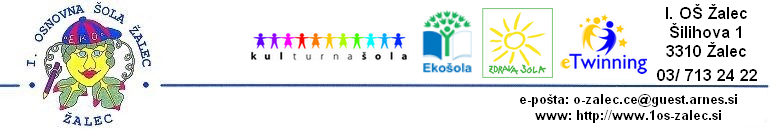 VLOGA ZA ODLOŽITEV ŠOLANJAStarši/ zakoniti zastopniki ___________________________________ s stalnim bivališčem 				( ime in priimek MAME/ zakonitega zastopnika)____________________________________ in ____________________________________( naslov stalnega bivališče MAME)			(ime in priimek OČETA/ zakonitega zastopnika)s stalnim bivališčem_______________________________________________				( naslov stalnega bivališče OČETA)Prosiva Komisijo za ugotavljanje pripravljenosti za ODLOŽITEV ŠOLANJA za najinega otroka___________________________________________________, roj. ___________________,		( ime in priimek otroka)s stalnim bivališčem __________________________________________________________.					( naslov stalnega bivališča otroka)Meniva, da najin otrok še ni pripravljen za vstop v šolo zaradi:Hkrati soglašava, da Komisija za ugotavljanje pripravljenosti otroka pred vstopom v šolo pridobi vse potrebne podatke o otroku, na osnovi katerih bo odločala o odložitvi šolanja.Za otrokovo dobro se priporoča vsaj eno strokovno mnenje.Podpis mame/ zakonitega zastopnika:				Podpis očeta/ zakonitega zastopnika:________________________________				_______________________________